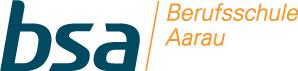                                                                                Wochenmenu MahlzeitendienstBestellung bei GZ Telli 062 824 63 44 oder info@gztelli.chMontag29. AprilMenüsalatMontag29. AprilPeperonisuppeMontag29. AprilRindsgeschnetzeltes, Reis, MischgemüseMontag29. AprilVegetarischer Hauptgang:Nasi-Goreng indonesisches ReisgerichtMontag29. AprilSchokosahneschnitteDienstag30. AprilMenüsalatDienstag30. AprilSpinatsuppeDienstag30. AprilSchweinesteak Café de Paris, Bratkartoffeln, KrautstieleDienstag30. AprilVegetarischer Hauptgang:Gnocchi an SteinpilzsauceDienstag30. AprilJoghurtcreme mit ErdbeerenMittwochMai MenüsalatMittwochMai SpargelcremesuppeMittwochMai Spaghetti BologneseMittwochMai Vegetarischer Hauptgang:Spaghetti ArabiataMittwochMai BerlinerDonnerstagMai MenüsalatDonnerstagMai ToamtencremesuppeDonnerstagMai Glasierter Kalbsbraten, Kartoffelgratin, RüebliDonnerstagMai Vegetarischer Hauptgang:Gebratener Tofu, Kartoffelgratin, Rüebli DonnerstagMai FruchtsalatFreitagMaiMenüsalatFreitagMaiKartoffelcremesuppeFreitagMaiGrillierte Pouletbrust Kräuterjus, Spiralen, ZucchettiFreitagMaiVegetarischer Hauptgang: Gemüsedürüm (Peperoni, Zucchetti, Zwiebeln) JoghurtsauceFreitagMaiLinzertörtli